ΑΙΤΗΣΗ ΚΑΤΑΤΑΞΗΣ ΑΠΟΦΟΙΤΟΥ ΙΕΚ                          σύμφωνα με τις διατάξεις της παρ. 2, του άρθρου 25, του ν. 4763/2020(Α΄ 254)ΣΤΟΙΧΕΙΑ ΑΙΤΟΥΝΤΟΣ(συμπληρώνονται από τον αιτούντα  και ελέγχονται από τη Διεύθυνση του ΙΕΚ)  Με την παρούσα σας παρακαλώ να κάνετε τις απαραίτητες ενέργειες προκειμένου να καταταγώ σε ανάλογο εξάμηνο της ειδικότητας(3) .………….…………………………….. ..……..………………………….ως απόφοιτος της ειδικότητας(2)…………………………………………………………………………………..Επίσης δια της παρούσης δηλώνω ότι έλαβα γνώση:α) των διατάξεων της παρ. 2 του άρθρου 25, του ν. 4763/2020 (Α΄ 254),β) του προγράμματος  σπουδών της ειδικότητας για την οποία αιτούμαι κατάταξη.Συνημμένα υποβάλλω 1. αντίγραφο Βεβαίωσης Επαγγελματικής Κατάρτισης (Β.Ε.Κ), και 2. φωτοαντίγραφο ταυτότητας/διαβατηρίου.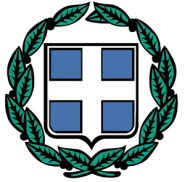 ΕΛΛΗΝΙΚΗ ΔΗΜΟΚΡΑΤΙΑ                                   ΥΠΟΥΡΓΕΙΟ ΥΓΕΙΑΣ ΥΓΕΙΟΝΟΜΙΚΗ ΠΕΡΙΦΕΡΕΙΑ ΚΡΗΤΗΣΓΝ «ΒΕΝΙΖΕΛΕΙΟ – ΠΑΝΑΝΕΙΟ»Δ.ΙΕΚ  ΕΙΔΙΚΟΤΗΤΑΣ«ΒΟΗΘΟΣ ΝΟΣΗΛΕΥΤΙΚΗΣ ΓΕΝΙΚΗΣ ΝΟΣΗΛΕΙΑΣ»Ημερομηνία….../……./20……                Αρ.Πρωτ: ……………..       ΠΡΟΣ: ΓΓΔΒΜ    2.   ΙΕΚ(1) ΓΝ «Βενιζέλειο – Πανάνειο»                                                               ΕΠΩΝΥΜΟ:……………………………………ΗΜΕΡΟΜ.ΓΕΝ.:………………………………………ΟΝΟΜΑ:……………………………………….Α.Δ.Τ :…………………………………………………  ΟΝΟΜ. ΠΑΤΡΟΣ:……………………………..ΗΜΕΡ. ΕΚΔΟΣΗΣ:……………………………………ΟΝΟΜ.ΜΗΤΡΟΣ:………………………………ΕΚΔΟΥΣΑ ΑΡΧΗ:………………………………………ΔΙΕΥΘΥΝΣΗ :…………………………………..ΗΜ/ΝΙΑ ΑΠΟΦΟΙΤ:…………………………………….ΤΗΛ: ……………………………………………..                ΕΙΔΙΚΟΤΗΤΑ ΑΠΟΦΟΙΤ.(2):…………………………………………………………………………………………..Α.Μ.Κ.Α:…………………………………………ΕΙΔΙΚΟΤΗΤΑ ΚΑΤΑΡΤΙΣΗΣ(3)……………………………………………………………..E-MAIL :…………………………………………(Για την ακρίβεια των στοιχείων)Ο/Η  ΑΙΤΩΝ/-ΟΥΣΑ.Ο ΔΙΕΥΘΥΝΤΗΣ ΤΟΥ ΙΕΚ(σφραγίδα-υπογραφή-ονοματεπώνυμο)